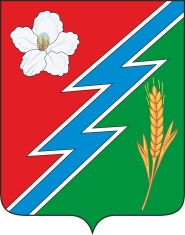                                        24.06.2021 г. № 59 РОССИЙСКАЯ ФЕДЕРАЦИЯИРКУТСКАЯ ОБЛАСТЬОСИНСКИЙ МУНИЦИПАЛЬНЫЙ РАЙОНМАЙСКОЕ СЕЛЬСКОЕ ПОСЕЛЕНИЕ АДМИНИСТРАЦИЯПОСТАНОВЛЕНИЕОБ ОТМЕНЕ ПОСТАНОВЛЕНИЯ №247 от 15.12.2015г. «ОБ УТВЕРЖДЕНИИ ПОРЯДКА ПРЕДОСТАВЛЕНИЯ СВЕДЕНИЙ О РАСХОДАХ ЛИЦАМИ, ЗАМЕЩАЮЩИМИ МУНИЦИПАЛЬНЫЕ ДОЛЖНОСТИ И ДОЛЖНОСТИ МУНИЦИПАЛЬНОЙ СЛУЖБЫ АДМИНИСТРАЦИИ МО «МАЙСК»На основании Протеста прокуратуры Осинского района от 22.06.2021г. № 07-20А – 2021/ Прдп 66-21-20250033, руководствуясь Уставом муниципального образования « Майск»ПОСТАНОВЛЯЮ:    1.Отменить Постановление №247 от 15.12.2015г. «Об утверждении порядкапредоставления сведений о расходах лицами, замещающими муниципальныедолжности и должности муниципальной службы администрации МО «Майск».        2. Настоящее Постановление опубликовать в «Вестнике» и разместить на официальном сайте муниципального образования «Майск» www. maisk-adm.ru.       3. Контроль за исполнением настоящего постановления оставляю за собой.Глава  муниципального образования «Майск»   А.И. Серебренников